BloemenDe bloemen worden deze zondag gebracht door: fam. BaanAfgelopen zondag zijn de bloemen met een groet van de gemeente gebracht naar: dhr. B.R. Westera (N.Z.)Zieken   Laten we in gebed en daad meeleven met onze zieken en zorgdragendeAgenda  Vrijdag  7 september  19.00 uur weeksluiting OldersheemZondag 9 september 10.00 uur pastor Broekman, EmmenActiviteitenagenda voor de komende maanden15 september	Doe dag met aansluitend BBQ 16.30 – 21.00 uur16 september	Gemeente zondag, Dan komt het koor Believe uit Erica bij ons zingen.7 oktober	Gospelkoor Cantanova uit Borger, verleend medewerking in de dienst.25 december	1e  kerstdag, de muziek wordt verzorgd door Laus Deo uit EmmenMededelingen voor de nieuwsbrief s.v.p. uiterlijk woensdag voor 18.00uur doorgeven aan: nieuwsbrief@noorderkerk.info                                                  Nieuwsbrief 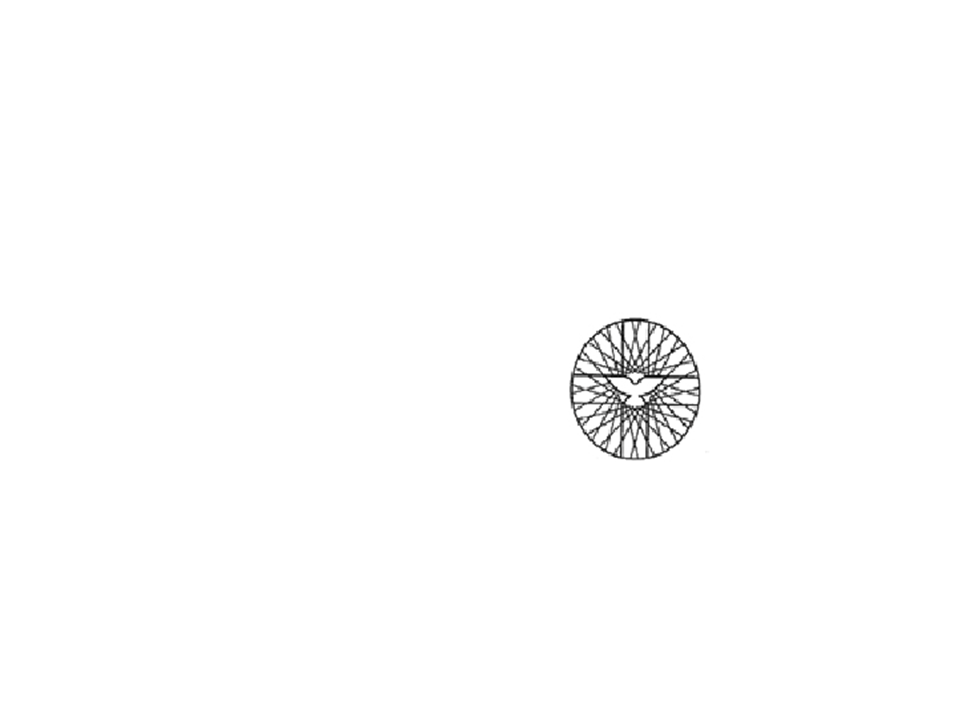 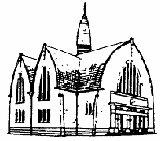                            		       zondag			           2 september 2018			    Koffiedrinken na de dienstVoorgangers: ds. H. Linde, HoogeveenOuderling van dienst: Liesan MasselinkOrganist: Koos Salomons Koster: Arie EngbertsKindernevendienst: o.l.v. Harriët Vermaas Kaars aansteken: Jasmijn ZiengsOppas: Elisa en Rosalien MulderBediening beamer: Arjan KuikOntvangst: fam. H. WandersBloemendienst: fam. Baan                                                                                                   Autodienst: dhr. A. VisserInzameling van gaven: 1 Diaconie, 2 Kerk, uitgang gebouwenWelkom en mededelingen.Intochtslied: Psalm 66:   1, 3Stil gebedOnze hulp en groetKlein Gloria( lied 195)Als inleiding naar ons gebed om vergeving en ontferming: Lied 280: 1, 2GebedZingen: Lied 280: 4, 5Lezing leefregelZingen: Lied 840Gebed om het Licht van de Heilige Geest        Kinderen naar de nevendienst        Zingen: ´We gaan voor even uit elkaar´Lezing O.T.: Zacharia 8: 4 – 8Zingen: Psalm 134 Lezing N.T.: Marcus 8: 22 – 26Zingen: Lied 534Verkondiging n.a.v. lezing uit Zacharia 8Zingen: Lied 905Als inleiding naar de gebeden. Lied 886 Abba Vader ( ned.  Tekst)Dankgebed en voorbedenOnze VaderInzameling van de gaven onder orgelspelSlotlied: Lied 418: 1, 2, 3ZegenGem: AmenZondag 2 sept. – eerste rondgang voor de activiteiten com.De eerste rondgang in de dienst is voor de activiteiten in de gemeente.De commissie heeft weer enkele plannen voor het komende maanden.Zoals:           *  Zaterdag 15 september  klusdag  met als afsluiting BBQ           *  Zondag   16 september  zal de groep Believe uit Erica                                               medewerking verlenen in de dienst.           *  Zondag     7 oktober – Gospelkoor Cantanova uit Borger                                              zal enkele liederen zingen in de dienst.           *  25 december eerste kerstdag medewerking van Laus Deo.      Al deze activiteiten worden mede mogelijk gemaakt door uw hulp en                                 financiële bijdrage d.m.v. deze collecte.       De tweede rondgang voor: Kerk en bij de uitgang: voor de gebouwen.Inzameling van gaven:                       Zondag 26 aug. voor hulp aan de Rohingya-vluchtelingen                                                                             collecte en bank € 182.55                                                                                                                                       Weeksluiting OldersheemVrijdag 7 september is er een weeksluiting in Oldersheem.Voorganger: ds. J. van Breevoort, aanvang: 19.00 uur.   Eerste Zondag van de MaandIn ons tweelingdorp worden iedere twee weken +/- 40voedselpakketten uitgereikt. Om dit werk te ondersteunen en ietsextra toe te voegen vraagt uw Diaconie elke eerste zondag van de maand een product mee te nemen naar de kerk.Voor Zondag 2 September  Groente in blik of potU kunt het inleveren zondags in het voorportaal van de kerk of brengen bij één van de diakenen. Zij zorgen dat het uitgereikt wordt door de Voedselbank in onze dorpen.Wij rekenen opnieuw op uw medewerking.De Diakenen.MET  ELKAAR klussen in en rondom onze kerk
Zaterdag 15 september a.s. willen de kerkrentmeesters met hulp van u als gemeentelid evenals vorig  jaar weer gaan klussen rondom de kerk en de binnenzijde van de kerk schoonmaken. We willen starten om 09.00 uur en met een onderbreking voor de lunch stoppen om 15.30 uur. Er wordt voor koffie, thee en broodjes gezorgd. De klus dag (doe dag) wordt afgesloten met een barbecue die georganiseerd wordt door de activiteitencommissie. Er ligt een opgave formulier in het voorportaal  van de kerk voor wie mee wil helpen klussen. Heeft u nog een niet gebruikt stortpasje en kunt u dat missen geef dat dan s.v.p. aan op het formulier. Wij verheugen ons erop om er samen met u een gezellige klus dag van te maken, hopelijk met beter weer als vorig jaar. Er is life muziek tijdens de barbecue.MET ELKAAR barbecueën voor alle gemeenteleden Zoals de afgelopen jaren wordt ook dit jaar een barbecue georganiseerd door de activiteitencommissie. Op zaterdag 15 september is er een barbecue voor iedereen die mee wil doen. We hopen uiteraard dat er zoveel mogelijk gemeenteleden jong en oud, ongeacht of je in een commissie zit of niet (want dat zijn er heel veel), met ons meedoen. Ook aan de kinderen word gedacht. U ziet ook in de titel dat MET ELKAAR met hoofdletters geschreven staat, dit heeft een bedoeling. We willen dit namelijk met elkaar doen. Daarom zou het fijn zijn wanneer u als gemeentelid, wie dat kan en wil, net als voorgaande jaren iets meebrengt, bv een salade of iets dergelijks, zodat we dit ook daadwerkelijk met elkaar kunnen barbecueën met een gezamenlijk voorbereide barbecue. Ons voorstel is, de activiteitencommissie zorgt voor het vlees, de stokbroden, drankjes en natuurlijk de barbecues. En voor degene die geen vlees neemt, ( graag even melden), is er een vervanger. De gemeenteleden zorgen voor de rest. Hebt U geen mogelijkheid om iets mee te nemen, geen probleem U bent altijd van harte welkom.De barbecue is op zaterdag 15 september tussen 16.30u en 21.00u‘s avonds, bij de NoorderkerkDeelname is gratis, een vrije gift stellen we wel op prijs.Wel willen we graag weten hoeveel personen er mee doen en wat u meeneemt, dit  i.v.m. de organisatie. Opgave graag voor 9 september 2018.Omdat de barbecue dit jaar weer bij de kerk is, regelen we vervoer voor degene die graag gehaald en thuisgebracht willen worden. Laat het ons weten, want we willen graag dat iedereen mee kan doen.Er ligt een opgaveformulier in het voorportaal van de kerk waar U op kunt opgeven en aangeven wat U mee wilt nemen. Ook kunt U hierop aangeven of U vervoer nodig heeft. U kunt ook voor al uw vragen bellen of mailen met:Theresia Seip, telefoon 0591552511 (e-mail: theresia.seip@gmail.com) Corenna Mennik telefoon 0621861427 (e-mail: corennadehaan@hetnet.nl). Uitnodiging      Ichthuskoor.Het Ichthuskoor  hoopt op maandagavond 3 september a.s. van 19.30 t/m 21.30 uur een z.g.  “ open kooravond” te houden.Daarbij is naast al onze leden een ieder van harte welkom  op deze avond om samen met ons te zingen.Onze dirigent Frits Vugteveen  zal zijn uiterste best doen er voor  ons allen een mooie avond van te maken.Dus gaarne tot maandag 3 september 2018.Het bestuur van het Ichthuskoor.‘Het Evangelie van Vincent van Gogh’                    Spreker/Schrijver: Prof.Dr.Anton Wessels           Donderdagmiddag 6 september 2018: Aanvang 13.30 u.in het Van Gogh Huis, Van Goghstraat 1, 7844 NP Nieuw-AmsterdamEen middag aangeboden door de driejarige cursus Theologische vorming en verdieping voor gemeenteleden en geïnteresseerden in Assen. U allen bent van harte welkom. Aanmelden bij Nanno en Elly Levenga, tel. 06 - 1410 1512 of tvgassen@gmail.comVoor deze middag dient u zich telefonisch of per mail op te geven bij onze secretaris Nanno Levenga: tel. 06 – 1410 1512 of  tvgassen@gmail.com o.v.v. naam/ telefoonnr. of mailadres. Toegang is gratis. Er is slechts plaats voor maximaal 30 belangstellenden, dus wacht niet te lang met aanmelden!                                                                                                      PR digitaal leerhuis Per 1 september 2018 gaat het digitale leerhuis van Kerk & Israël Groningen Drenthe voor een doorstart. Na anderhalf jaar is onze nieuwe gebruiksvriendelijke website zover dat er een doorstart gemaakt kan worden met het digitale leerhuis. Met het DigiLeerhuis is het voor mensen, die om wat voor reden moeite hebben met het bezoeken van een avondvullende activiteit, mogelijk om samen met andere geïnteresseerden te ‘lernen’ via internet. Het materiaal zal ook gebruikt kunnen worden door huiskamergespreksgroepen. Niet elke groep heeft de middelen en mogelijkheid om een deskundige te laten komen. Het voordeel van een gesprek via internet is dat afstand geen rol speelt. Je zou een gesprek over het onderwerp met vrienden en of familie wereldwijd kunnen voeren. Elke 2 maanden komt er een nieuwe tekst op de site. Inhoudelijk zal het gaan over het Joodse gedachtengoed al of niet in relatie tot het christendom. De individuele deelnemer of de groep kan hierop reageren. Aan het eind van de 2 maanden zal de inbrenger een reactie op het geheel geven. Het leerhuis is op de website www.kerkenisraelnoord.nl te vinden.Het boek OpenbaringEr is het komende seizoen weer een cursus uit het boek Openbaring. Openbaring van Jezus Christus, gegeven aan Johannes. Alles wat in dit Boek wordt gevonden is één machtige openbaring over Israël en de gemeente, door God gegeven aan ZIJN ZOON Jezus Christus. Het boek Openbaring gaat over de toekomst van de wereld en de mens. Dinsdagavond 25 sept. infoavond om 19.30 uur in het gebouw achter de Kapelkerk.Kapelstraat 63 Emmen. Info: pastor Lodewijk Broekman tel. 06 30031716 of lobroekman@filternet.nl.Schrijfactie Egypte: dappere vrouwenrechtenactiviste vastDe Egyptische vrouwenrechtenactiviste Amal Fathy sprak zich uit tegen seksuele intimidatie in haar land. Ze zit nu al bijna drie maanden vast. Haar gezondheid gaat hard achteruit. Ze heeft last van een extreme mate van stress en kan nauwelijks meer op haar benen staan.Wat kun jij doen?Schrijf vóór 1 oktober 2018 een brief aan de Egyptischeautoriteiten. Roep hen op Amal Fathy onmiddellijk haar vrijheid terug te geven.Vast vanwege video over seksuele intimidatieFathy deelde op 9 mei op sociale media haar eigen ervaring met seksuele intimidatie. Ook bekritiseerde ze de Egyptische overheid, die er niet in slaagt om vrouwen te beschermen. Ze kreeg een golf van kritiek en dreigementen over haar heen op sociale media. Twee dagen later pakte de politie haar midden in de nacht thuis op. Ook haar man, voormalig Amnesty-onderzoeker en directeur van een Egyptische mensenrechtenorganisatie, en hun 3-jarige kind moesten mee naar het politiebureau. Haar man en kind werden later die dag vrijgelaten.Amal Fathy zit nog steeds in voorarrest. Ze wordt beschuldigd van het verspreiden van vals nieuws. Ook onderzoeken de autoriteiten of ze banden heeft met de verboden 6 April Jeugdbeweging